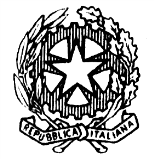 TRIBUNALE DI NOCERA INFERIOREUDIENZA DEL 24.03.2022 ore 09.00 e ss.Giudice: Dott. Federico NOSCHESE ORDINE DI CHIAMATA DEI PROCESSII° Fascia ore 09:00 – 09:45RGT n. 171-22 – RGNR n. 1603-21-Rinvio al 13.10.2022RGT n. 100-22 – RGNR n. 5840-17-Rinvio al 13.10.2022RGT n. 89-22 – RGNR n. 5564-20-Rinvio al 13.10.2022RGT n. 1049-21 – RGNR n. 2365-20-Rinvio al 13.10.2022RGT n. 1601-21 – RGNR n. 985-21-Rinvio al 13.10.2022RGT n. 1440-21 – RGNR n. 6013-2020-Rinvio al 13.10.2022 (RGT 2942-19) – RGNR n. 1773-18-Rinvio al 13.10.2022 (RGT n. 343-21) – RGNR n. 2191-18-Rinvio al 13.10.2022 (RGT n. 1693-19) – RGNR n. 4209-17 N. 2021-183 SIGE (RGT n. 1001-20) – RGNR n. 3103-19II° Fascia ore 09:45 – 11:00 (RGT n. 2122-18) – RGNR n. 2591-18 (RGT n 824-19) – RGNR n. 1843-18 (RGT n. 1502-18) – RGNR n. 3353-15 (RGT n. 358-21) – RGNR n. 1481-15 (RGT n. 1737/18) – RGNR n. 393-18 (RGT n. 1347-20) – RGNR n. 2153-19 (RGT n 820-19) – RGNR n. 2930-18 (RGT n. 37-19) – RGNR n. 4653-17III° Fascia ore 11:00 – 12:30 (RGT n 1726-19) – RGNR n. 1276-18 (RGT n 804-19) – RGNR n. 6510/16 (RGT n. 2901-18) – RGNR n. 5633-17 (RGT n. 1620-20) – RGNR n. 4653-20 (RGT n. 1519-20) – RGNR n. 4567-20(RGT n. 1743/17) – RGNR n. 4357-13 ore 11:30 (RGT n. 45-18) – RGNR n. 3513-16 (RGT n. 1330-20) – RGNR n. 1859-17IV° Fascia ore 12:30 – 14:30(RGT n 1467-10) – RGNR n. 93-09 (RGT n. 63-21) – RGNR n. 2833-16 (RGT n. 1794-17) – RGNR n. 683-16 (RGT n. 3041-19) – RGNR n. 203-17 (RGT n.2328-19) – RGNR n. 3922-19 ore 12:30 (RGT n. 1984-19) – RGNR n. 1163-19 (RGT n 127-19) – RGNR n. 4621-16(RGT n 2028-19) – RGNR n. 1153-16 (RGT n. 2089-20) – RGNR n. 2088-1836 bis) RGT n. 1492-20 – RGNR n. 4823-18V° Fascia ore 14:30 – 16:30 (RGT n 1521-19) – RGNR n. 4625-18  (RGT n 2662-18) – RGNR n. 1289-17  (RGT n. 484-20) – RGRN n. 823-19 (RGT n. 1294-20) – RGNR n. 3693-19 (RGT n 2838-17) – RGNR n. 4842-12 (RGT n. 530/18) – RGNR n. 1790-17 ore 15:00 (RGT n 754-19) – RGNR n. 2099-18 (RGT n.687-20) – RGNR n. 5583-17 (RGT n. 2619-18) – RGNR n. 1739-18